MATHEMATICSTEXT BOOK: NEW SYLLABUS MATHEMATICS BOOK -1 6th EDITIONHISTORYBOOK: UNDERSTANDING HISTORY 2 FOR CLASS 7SCIENCEICT ISLAMIYATURDU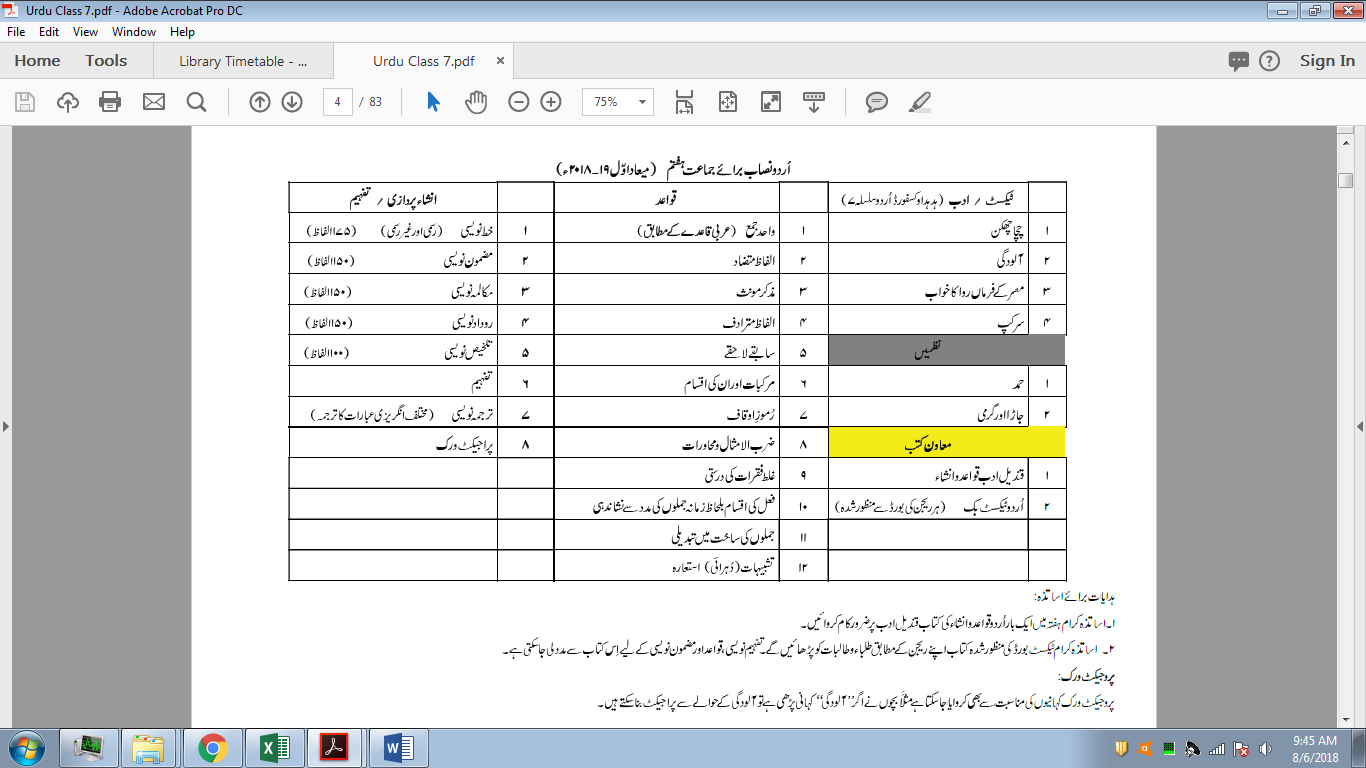 ENGLISH GEOGRAPHYS,NTOPIC REFERENCESNUMBER THEORY AND ARITHMETIC:1.REAL NUMBERSEX. 3g Q no. 1,2 pg no. 672RATIONAL NUMBERSEx. 3d Q 1,2,3 pg no. 60 , Review Ex. 3 Q 1,2 Pg no. 70 , Ex 2e Q 3 Pg no. 47 , Review ex.2 Q 1,2,3  Pg. no. 493RATE,RATIO AND SPEED Ex 10d Q 1-11 pg 233 , Ex 10e Q 1-6 pg 235, Ex. 10d Q 1-10 pg no. 2414PERCENTAGESEx. 11b Q 1-8 pg no. 254 , Ex. 11c Q 1-14 pg no. 258ALGEBRA AND FUNCTIONS :5NUMBER SEQUENCESEx. 6b Q 1-6 pg no. 123 , Ex. 6c Q 1-3 Pg. 1306 LINEAR GRAPHS AND SIMULTANEOUS EQUATIONSEx. 12b Q 1,4,5,6 pg no.284 , Pg 73 Q3,4 ,Pg 76 Q 1,2 , Pg 78 Q 1-57ALGEBRAIC EQUATIONS  AND SIMPLE INEQUALITIESEx 7d Q 1-5 pg 147Ex 7d Q 6-12 pg 150Ex 7e Q1 Pg 151Ex 7g Q 1-5 pg 154Ex 7h Q 1-11 Ph 157Ex 7j Q 1 Pg 163RE-7 Q2 pg 165S.NCONTENTSREFERENCE1.The Rise of Islamic CivilizationPg 2-72.Muslim Inventors and ScholorsPg 8-123.The Crusades, Renaissance and age of discoveryPg 13-194.The Ottoman and Safavid EmpiresPg 20-295.The coming of the MughalsPg 30-376.Akbar ; The consolidation of Mughal EmpirePg 47-53BIOLOGYCHEMISTRYPHYSICSFrom Cells to OrganismsElements and CompoundsMixturesSolutionsForces and Their EffectsThe Solar System and beyondTopicsLearning objectivesLiterature:Novel The Phantom TollboothChapters 01-10The students will be able to:Read the novel with understanding and exhibit their comprehension through written work.Grammar:Learn and practice the taught concepts in form of written work and practice worksheets.Verbs (Present, Past, Future) Identify different parts of speech.Figures of SpeechIdentify the effect of writer’s use of specific literary, rhetorical and grammatical features in a piece of writing.Participles as AdjectivesUse targeted grammatical structures meaningfully in oral and written productions.Connectives (Time Connectives)Use targeted grammatical structures meaningfully in oral and written productions.Phrasal VerbsUse targeted grammatical structures meaningfully in oral and written productions.Adjectives/HomophonesIdentify homophones and use them appropriately.PunctuationUse targeted grammatical structures meaningfully in oral and written productions.Rhythm and RhymeStudy the effectiveness and impact of the grammatical constructions from reading.Noun PhrasesStudy the effectiveness and impact of the grammatical constructions from readingDirect and Indirect SpeechIdentify the speech; list the rules to change them vice versa.Composition:Use their imaginative and creative skills to make their writing more concrete and interesting.Report WritingUnderstand how information is organized in newspaper style reports.Comparative EssayUse evidence and opinion to create a point of view.Narrative writing/Story WritingUse imagination and creative ideas accurately.Letter writingWrite fluently and well-structured letter enclosing a persuasive articlePoetryStudy different kind of poems, identify and to understand the meanings.Account writingBrainstorm for ideas before writing their piece of writing.  Play ScriptWrite fluently and well structured play script.Descriptive WritingUse diverse style and techniques with minimal support.Diary WritingWrite fluently and well-structured diary, account writingComprehension:Oxford Progressive English 7Units 1-5, Lessons 04,10,12,22 from Understand and CommunicateAnalyze and interpret different forms of text and exhibit their understanding through written work.TOPICLEARNING OBJECTIVESLEARNING OBJECTIVESChapter 1:Weather & Climate1. Explain the effect of weather on the daily life of people. 2. Differentiate between the terms weather and climate and relate to local examples 3. Identify the elements of weather which vary depending upon time and location. 4. Discuss the composition of the atmosphere. 5. Describe how weather forecasts are made. 6. List the people who benefit from weather forecasts. 7. List/describe the elements of weather.8. Describe the working of a Stevenson’s screen. 9. Describe the working of Six’s thermometer. 10. Explain how air is heated through different processes. 11. Explain the process of measuring air pressure. 12. Apply theoretical knowledge about weather instruments to a real life situation. 13. State the meaning of the term wind. 14. Differentiate between land and sea breezes. 15. Explain how land and sea breezes are formed.16. Describe how wind direction is determined 17. Describe how wind speed is measured. 18. Explain the processes of different kinds of rainfall. 19. Name parts of a rain gauge. 20. Demonstrate how rainfall is measured with a simple rain gauge. 21. Calculate temperature and rainfall from the given data. 22. Define a cyclone. 23. Show the features of a typical cyclone with the help of a sketch diagram. 24. Describe the effects of a cyclone. 25. Differentiate between different types of climate with regard to different climatic zones. 26. Identify the causes of global changes in climate. 27. Elucidate the reasons for difference in climates. 28. Describe the characteristics of the monsoon climate. 29. Explain reasons for the generation of monsoon winds.30. Describe the characteristics of the equatorial climate. 31. Provide reasons for the equatorial climateChapter 2:Natural Resources1. Define the term water. 2. Explain the distribution of water on the Earth. 3. Describe the importance of fresh water. 4. Explain the causes of fresh water shortages in the world around/rural and urban areas of Pakistan. 5. Describe how people are combating with the water shortages in different communities.  6. Describe the measures taken by the government to overcome the problem of fresh water supply in Pakistan.7. Describe the results of shortages of fresh water. 8. Discuss the water problems affecting many countries across the globe.9. Describe the use and effectiveness of water desalination as a measure of minimizing water shortages. 10. Explain the problems connected with the desalination of sea water. 11. Explain ways to solve the problem of water shortages in Pakistan.Chapter 3:The Land of Pakistan1. Explain the Hydrological Cycle. 2. Label the diagram of a Water Cycle. 3. State the meaning of the terms transpiration, infiltration and movement of groundwater. 4. Explain the influence of the oceans on the world’s weather and climate. 5. Differentiate between cold and warm ocean currents. 6. Explain why water moves in oceans and seas. 7. Name major warm and cold ocean currents. 8. Define a river, river basin, watershed, source, confluence, tributary and a river mouth. 9. Identify the various types of work done by a river. 10. Describe the various types of work done by a river. 11. List the erosional and depositional features made by a river in its different stages. 12. Explain how a river creates landforms by erosion, transportation and deposition in different stages.Chapter 4:Power1. Explain the main uses of rivers. 2. Explain the impact of construction of dams and barrages on the growth of the Indus Delta. 3. State the uses of river water. 4. Describe how irrigation water is distributed from The Indus River system. 5. Explain the reasons of water getting into the Indus River system. 6. Explain the reasons for variance in water level in Indus River System. 7. Analyse the impact of variation in the flow of river water on crops.8. Discuss the initiatives taken by the Government to manage and organise supplies of canal water for fair distribution to farmers.9. Explain the reasons for the variance in the flow of canal water. 10. Differentiate between lined and unlined canals. 11. Tell the basic facts about the Nile River and irrigation in Egypt. 12. Define the term HEP. 13. Describe the working of Indus river system in relation to HEP generation. 14. Explain the functions of different parts of a hydro-electric power station. 15. Describe the physical features necessary for the location of a hydroelectric plant. 16. Differentiate between inundation and perennial canals. 17. Compare the lined and unlined canals.